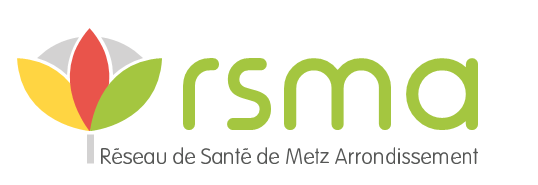 Demande d’inclusion parcours d’éducation thérapeutique  « Surpoids de l’adulte »Je vous confie Mr Mme……………………………………………………………………………, né(e) le …..… /….… /….....                                                                                 Tél : …… …… …… …… ……A ce jour :   IMC___________        Traitements...............................................................................................................................................................................................................................................................................................................................................................................................................................................................................................................................................................................................................................................................................................................................................................................................................Facteurs de risques associés  ...............................................................................................................................................................................................................................................................................................................................................................................................................................................................................................................................................................................................................................................................................................................................................................................................................Autres problèmes de santé ...................................................................................................................................................................................................................................................................................................................................................................................................................................................................................................................................................................................................................................................................................................................................................................................................................................................................................................................................................................................................................................................................................Difficultés psychosociales ?    □ non        □   oui, lesquelles...................................................................................................................................................................................................................................................................................................................................................................................................................................................................................................................................................................................................................................................................................................................................................................................................................................................................................................................................................................................................................................................................................A............................................... le ……………………………………………Signature                                                                       